Mẫu 1HỌC VIỆN PHỤ NỮ VIỆT NAMPHIẾU ĐỀ XUẤT ĐỀ TÀI NGHIÊN CỨU KHOA HỌC CÚA SINH VIÊNCẤP HỌC VIỆN NĂM HỌC …………………1. Tên đề tài nghiên cứu khoa học2. Mục tiêu thực hiện đề tài nghiên cứu khoa học3. Tính cấp thiết và tính mới của đề tài nghiên cứu khoa học4. Các nội dung chính và kết quả dự kiến của đề tài5. Phương pháp thực hiện đề tài6. Loại đề tài: cá nhân/tập thể7. Người thực hiện:7.1. Sinh viên chịu trách nhiệm thực hiện chính:- Họ và tên:- Sinh ngày:		tháng		năm- Nơi sinh:- Mã số sinh viên:- Lớp:						- Khoa:- Địa chỉ liên hệ:- Điện thoại:					Email:- Số CMND/CCCD:- Số tài khoản ngân hàng:7.2. Thành viên đề tài:- Họ và tên:- Mã số sinh viên:- Lớp:						- Khoa:8. Khả năng và địa chỉ ứng dụng kết quả nghiên cứu của đề tài9. Dự kiến thời gian thực hiện (thời gian bắt đầu, thời gian kết thúc)10. Đề xuất người hướng dẫn (nếu có)Hà Nội, ngày ...... tháng …… năm 20……Mẫu 2HỌC VIỆN PHỤ NỮ VIỆT NAMĐỀ CƯƠNG ĐỀ TÀI NGHIÊN CỨU KHOA HỌC SINH VIÊNCẤP HỌC VIỆNI. THÔNG TIN CHUNG	1. Tên đề tài nghiên cứu 	2. Thời gian thực hiện đề tài nghiên cứu 	3. Các phương pháp thực hiện 	4. Thông tin về sinh viên thực hiện (như phần 7 mẫu số 1)	5. Khoa chuyên ngành đào tạo	6. Người hướng dẫn (tự đề xuất)II. THÔNG TIN ĐỀ TÀI NGHIÊN CỨU KHOA HỌC	7. Tổng quan tình hình nghiên cứu, lý do chọn đề tài	8. Mục tiêu đề tài	9. Phương pháp nghiên cứu 	10. Đối tượng và khách thể nghiên cứu  	11. Địa bàn và cỡ mẫu nghiên cứu 	12. Nội dung nghiên cứu 	13. Các sản phẩm dự kiến  	14. Phân công thực hiện (chỉ áp dụng với đề tài tập thể)	15. Kinh phí thực hiện (ghi bằng số và chữ)	Hà Nội, ngày …… tháng …… năm …… Mẫu 3BÁO CÁO TỔNG HỢP KẾT QUẢĐỀ TÀI NGHIÊN CỨU KHOA HỌC SINH VIÊNI. Báo cáo tổng hợp kết quả đề tài nghiên cứu khoa học sinh viên1. Báo cáo tổng kết quả đề tài nghiên cứu khoa học là cơ sở để hội đồng đánh giá kết quả thực hiện đề tài khoa học của sinh viên. Báo cáo tổng hợp kết quả phải phản ánh đầy đủ nội dung, kết quả thực hiện đề tài và phải được đóng thành quyển.2. Hình thức của báo cáo tổng hợp kết quả đề tài nghiên cứu khoa học sinh viên- Khổ giấy A4 (210 X 297 mm); đóng bìa mica.- Số trang tối đa là 80 trang (không tính mục lục, tài liệu tham khảo và phụ lục); phông chữ Times New Roman, cỡ chữ 13; paragraph 1,3 - 1,5 line; lề trái 3 cm; lề trên, lề dưới, lề phải 2 cm.- Số thứ tự của trang ở chính giữa trang, phía trên.- Tài liệu tham khảo và phụ lục (nếu có): Tối đa là 40 trang. Tài liệu tham khảo phải tuân thủ quy định hiện hành của Học viện Phụ nữ Việt Nam về trích dẫn tài liệu và viết tài liệu tham khảo. Tên các tác giả nước ngoài nêu trong báo cáo tổng kết phải viết theo đúng ngôn ngữ trong tài liệu nguyên bản được trích dẫn.- Ngôn ngữ sử dụng trong báo cáo tổng kết: Tiếng Việt, tiếng Anh hoặc ngôn ngữ khác thì yêu cầu phải có bản dịch ra Tiếng Việt.II. Cấu trúc báo cáo tổng hợp kết quả đề tài nghiên cứu khoa học sinh viên1. Bìa báo cáo;2. Mục lục;3. Danh mục bảng biểu;4. Danh mục những từ viết tắt (xếp theo thứ tự bảng chữ cái);5. Lý do lựa chọn đề tài;6. Mục tiêu, nội dung, phương pháp nghiên cứu của đề tài;7. Đối tượng và phạm vi nghiên cứu.8. Cơ sở lý luận của đề tài và tổng quan tình hình nghiên cứu thuộc lĩnh vực đề tài;9. Kết quả nghiên cứu và bàn luận: Trình bày thành các chương 1, 2, 3,...; nêu các kết quả nghiên cứu đạt được và đánh giá về các kết quả này;10. Kết luận và khuyến nghị:a) Phần kết luận: Kết luận về các nội dung nghiên cứu đã thực hiện. Đánh giá những đóng góp mới của đề tài;b) Phần khuyến nghị: Các đề xuất được rút ra từ kết quả nghiên cứu. Đề xuất về các nghiên cứu tiếp theo; các biện pháp cần thiết để có thể ứng dụng kết quả nghiên cứu vào thực tiễn đời sống và sản xuất; các khuyến nghị về cơ chế, chính sách.11. Tài liệu tham khảo và trích dẫn: Theo Quyết định số 53/QĐ-HVPNVN ban hành ngày 21/02/2017 về Quy định trích dẫn tài liệu và viết tài liệu tham khảo của Học viện Phụ nữ Việt Nam.12. Phụ lục (nếu có) bao gồm các bộ công cụ nghiên cứu, bảng biểu, sơ đồ, hình vẽ, bảng liệt kê các tư liệu... để minh họa cho báo cáo tổng hợp kết quả nghiên cứu đề tài.HỘI LIÊN HIỆP PHỤ NỮ VIỆT NAM HỌC VIỆN PHỤ NỮ VIỆT NAM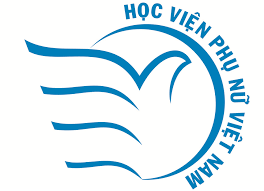 BÁO CÁO TỔNG HỢP KẾT QUẢ NGHIÊN CỨU KHOA HỌC SINH VIÊN CẤP....(TÊN ĐỀ TÀI)(Mã số đề tài)Thuộc nhóm ngành khoa học: Sinh viên thực hiện: Lớp: Khoa chuyên ngành đào tạo: Người hướng dẫn: Hà Nội, 20……NGƯỜI ĐỀ XUẤT(Ký và ghi rõ họ tên)HỌC VIỆN PHỤ NỮ VIỆT NAM KT. GIÁM ĐỐC PHÓ GIÁM ĐỐC TS. Dương Kim AnhXÁC NHẬN CỦA KHOA….SINH VIÊN THỰC HIỆN NGHIÊN CỨU (ký và ghi rõ họ tên)